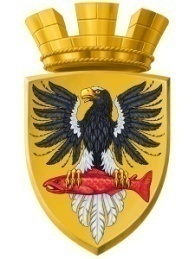                           Р О С С И Й С К А Я   Ф Е Д Е Р А Ц И ЯКАМЧАТСКИЙ КРАЙП О С Т А Н О В Л Е Н И ЕАДМИНИСТРАЦИИ ЕЛИЗОВСКОГО ГОРОДСКОГО ПОСЕЛЕНИЯот  20.06.2016					№  480-п      г. ЕлизовоВ соответствии с положениями  ч.2 ст.7, ч.1 ст.22 Федерального закона от 24.07.2007 № 221-ФЗ «О государственном кадастре недвижимости», ст. 14 Федерального закона от 06.10.2003 № 131-ФЗ «Об общих принципах организации местного самоуправления в Российской Федерации», ст.7 Земельного кодекса Российской Федерации, согласно Уставу Елизовского городского поселения, на основании обращения ФГУП «Администрация гражданских аэропортов (аэродромов)ПОСТАНОВЛЯЮ:1. Внести изменения в постановление администрации Елизовского городского поселения от 08.12.2014  № 950-п «Об установлении вида разрешенного использования формируемому земельному участку в кадастровом квартале 41:05:0101006».2. Пункт 1 Постановления изложить в следующей редакции:«1. Установить для земельного участка, формируемого из земель государственной собственности в кадастровом квартале 41:05:0101006, категория земель – земли населенных пунктов, ориентировочной площадью 9381 кв.м., смежного с земельным участком с кадастровым номером 41:05:0101006:68, расположенного в границах территориальной зоны объектов воздушного транспорта (ТИ 4), вид разрешенного использования - «объекты федерального имущества аэродрома».3. Управлению делами администрации Елизовского городского поселения опубликовать (обнародовать) настоящее постановление в средствах массовой информации и разместить в информационно-телекоммуникационной сети «Интернет» на официальном сайте администрации Елизовского городского поселения.4. Контроль за исполнением настоящего постановления возложить на  руководителя Управления архитектуры и градостроительства администрации Елизовского городского поселения.5. Настоящее постановление вступает в силу после официального опубликования (обнародования).И.о.Главы администрацииЕлизовского городского поселения                                                                    В.А.МаслоО внесении изменения в постановление администрации Елизовского городскогопоселения от 08.12.2014  № 950-п 